Весенние загадки Она приходит с ласкоюИ со своею сказкою.Волшебной палочкойВзмахнёт,В лесу подснежникРасцветёт.(Весна)Была белая да седая,Пришла зелёная, молодая.(Зима и весна)Тает снежок,Ожил лужок.День прибывает.Когда это бывает?(Весна)Я раскрываю почки,В зелёные листочки.Деревья одеваю,Посевы поливаю,Движения полна,Зовут меня ...(Весна)Солнце печёт,Липа цветёт.Рожь поспевает,Когда это бывает?(Весной)Прилетела пава,Села на лаву,Распустила перьяДля всякого зелья.(Весна)Снег чернеет на полянке,С каждым днем теплей погода.Время класть в кладовку санки.Это, что за время года.(Весна)Зеленоглаза, весела,Девица- красавица.Нам в подарок принесла,То что всем понравится:Зелень - листьям,Нам - тепло,Волшебство- Чтоб все цвело.Вслед ей прилетели птицы- Песни петь все мастерицы.Догадались, кто она?Эта девица - ...(Весна)В тёплых солнечных сапожках,С огонёчком на застёжках,По снегам бежит мальчишка- Снег пугает, шалунишка:Только ступит - стаял снег,Раскололся лёд у рек.Охватил его азарт.А мальчишка этот - ...(Март)Яростно река ревётИ разламывает лёд.В домик свой скворец вернулся,А в лесу медведь проснулся.В небе жаворонка трель.Кто же к нам пришёл?(Апрель)Мишка вылез из берлоги,Грязь и лужи на дороге,В небе жаворонка трель- В гости к нам пришёл ...(Апрель)В ночь - мороз,С утра - капель,Значит, на дворе ...(Апрель)Будит лес, поля и горы,Все полянки и сады.Он во все стучится норы,Напевает у воды."Просыпайтесь! Просыпайтесь!Пойте, смейтесь, улыбайтесь!"Далеко слышна свирель.Это будит всех ...(Апрель)Зеленеет даль полей,Запевает соловей.В белый цвет оделся сад,Пчёлы первые летят.Гром грохочет. Угадай,Что за месяц это?(Май)Сад примерил белый цвет,Соловей поет сонет,В зелень наш оделся край- Нас теплом встречает ...(Май)В лапотках бежит малыш,Ты шаги его услышь.Он бежит, и всё цветёт,Он смеётся - всё поёт.Спрятал счастье в лепесткахУ сирени на кустах."Ландыш мой, благоухай!"- Повелел весёлый ...(Май)Шорохом неслышнымЛепестковЖемчуг белоснежныйРаспустился,Свежим нежным крохотнымЦветкомИз-под снегаК солнцу устремился.(Подснежник)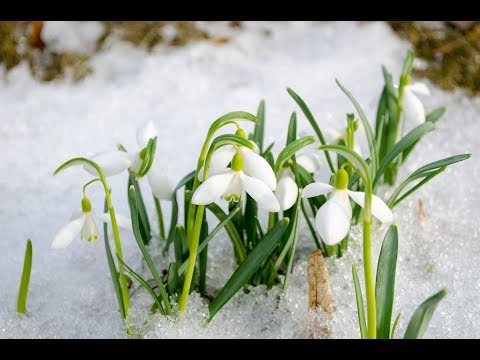 Рыхлый снегНа солнце тает,Ветерок в ветвях играет,Звонче птичьи голосаЗначит,К нам пришла ...(Весна)Шагает красавица,Легко земли касается,Идёт на поле, на реку,И по снежку, и по цветку.(Весна)Зазвенели ручьи,Прилетели грачи.В улей пчелаПервый мёд принесла.Кто скажет, кто знает,Когда это бывает?(Весной)Солнце печёт,Липа цветёт.Рожь поспевает,Когда это бывает?(Весной)У занесённых снегом кочек,Под белой шапкой снеговойНашли мы маленький цветочек,Полузамёрзший, чуть живой.(Подснежник)Первым вылез из землицыНа проталинке.Он мороза не боится,Хоть и маленький.(Подснежник)В голубенькой рубашкеБежит по дну овражка.(Ручеек)Не пешеход, а идёт.Мокнут люди у ворот.Ловит дворник его в кадку.Очень трудная загадка?(Дождь)Белые горошкиНа зелёной ножке.(Ландыш)Жёлтые, пушистыеШарики душистые.Их укроет от морозаВ своих веточках ...(Мимоза) Он- Цветочный принц-поэт,В шляпу жёлтую одет.Про весну сонет на бисПрочитает нам ...(Нарцисс)Их в Голландии найдёте,Там везде они в почёте.Словно яркие стаканы,В скверах там цветут ...(Тюльпаны)Все знакомы с нами:Яркие, как пламя,Мы однофамильцыС мелкими гвоздями.Полюбуйтесь дикимиАлыми ...(Гвоздиками)Дует тёплый южный ветер,Солнышко всё ярче светит.Снег худеет, мякнет, тает,Грач горластый прилетает.Что за месяц? Кто узнает?(Март)Ручейки бегут быстрее,Светит солнышко теплее.Воробей погоде рад- Заглянул к нам месяц ...(Март)Новоселье у скворцаОн ликует без конца.Чтоб у нас жил пересмешник,Смастерили мы ...(Скворечник)Здесь на ветке чей-то домНи дверей в нем, ни окон,Но птенцам там жить тепло.Дом такой зовут ...(Гнездо)На зелёной хрупкой ножкеВырос шарик у дорожки.Ветерочек прошуршалИ развеял этот шар.(Одуванчик)В самый разгарВесенней порыКапает сокС белоснежной коры.(Береза)Длинный тонкий стебелёк,Сверху - алый огонёк.Не растенье, а маяк- Это ярко-красный ...(Мак)Солнце жжёт мою макушку,Хочет сделать погремушку.(Мак)Стоит в саду кудряшка- Белая рубашка,Сердечко золотое.Что это такое?(Ромашка)